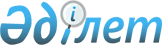 О снятии ограничительных мероприятий и признании утратившим силу решения акима Кенсайского сельского округа Зайсанского района от 4 августа 2017 года № 5 "Об установлении ограничительных мероприятий в селе Кенсай Кенсайского сельского округа"Решение акима Кенсайского сельского округа Зайсанского района Восточно-Казахстанской области от 16 февраля 2018 года № 1. Зарегистрировано Департаментом юстиции Восточно-Казахстанской области 2 марта 2018 года № 5502
       Примечание РЦПИ.

       В тексте документа сохранена пунктуация и орфография оригинала.
      В соответствии с подпунктом 8) статьи 10-1 Закона Республики Казахстан от 10 июля 2002 года "О ветеринарии", подпунктом 4) пункта 2 статьи 46 Закона Республики Казахстан от 6 апреля 2016 года "О правовых актах" и на основании представления главного государственного ветеринарно-санитарного инспектора Зайсанского района от 23 января 2018 года № 15, аким Кенсайского сельского округа РЕШИЛ:
      1. Снять ограничительные мероприятия в селе Кенсай Кенсайского сельского округа Зайсанского района в связи с проведением комплекса ветеринарных мероприятий по ликвидации заболевания бруцеллеза среди крупного рогатого скота.
      2. Признать утратившим силу решения акима Кенсайского сельского округа Зайсанского района от 4 августа 2017 года № 5 "Об установлении ограничительных мероприятий в селе Кенсай Кенсайского сельского округа" (зарегистрировано в Реестре государственной регистрации нормативных правовых актов за № 5173, опубликовано в Эталонном контрольном банке нормативных правовых актов Республики Казахстан в электронном виде от 28 августа 2017 года).
      3. Настоящее решение вводится в действие по истечении десяти календарных дней после дня его первого официального опубликования.
					© 2012. РГП на ПХВ «Институт законодательства и правовой информации Республики Казахстан» Министерства юстиции Республики Казахстан
				
      Аким Кенсайского сельского округа

Р. Тауасаров
